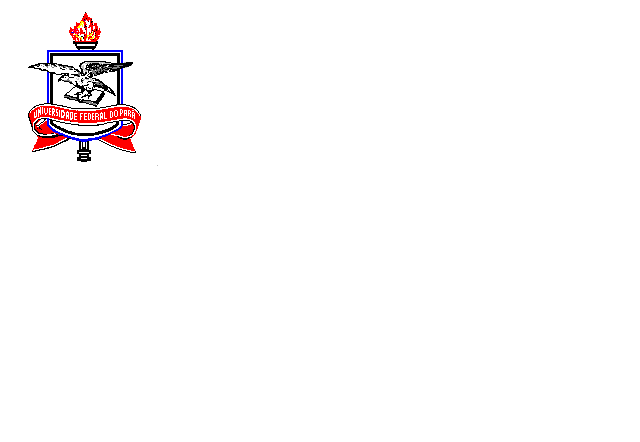 SERVIÇO PÚBLICO FEDERALUNIVERSIDADE FEDERAL DO PARÁ	DECLARAÇÃO DO DIRETOR DA UNIDADE INFORMANDO A CARGA HORÁRIA TOTAL REMUNERADA DE CADA DOCENTE QUE PARTICIPA DO CURSO    					Informo a Pró-Reitoria de Pesquisa e Pós-Graduação/PROPESP a carga horária total remunerada* dos docentes, lotados nesta unidade, que participam do Curso de Especialização, _____________________aprovado pelo (a) ________________ (Instituto, Faculdade, Programa de Pós-Graduação ou Núcleo). Esta informação está de acordo com a resolução No 4.065 de 08 de outubro de 2010, que dispõe sobre a oferta de curso de pós-graduação lato sensu na UFPA.                                 Local e data:_________________________________________Assinatura*Entende-se por carga horária total remunerada, o somatório das horas-aula não incluídas no plano individual de trabalho (PIT) do docente, cujo pagamento o professor recebeu ou receberá no ano em curso ou no ano vindouro, em todos os cursos de especialização.Carga horária total remunerada* Carga horária total remunerada* Carga horária total remunerada* Carga horária total remunerada* Ano em cursoSemestreAno em cursoSemestrePróximo anoSemestrePróximo anoSemestre1o 2o1o2o